Name________________________________________________________________                      Five-Star HomeworkInstructions:  Choose any combination of activities below to earn 5 stars.  The learning opportunities below are grouped according to level of challenge.  More stars are awarded to the more challenging activities. It is okay to go above and beyond to earn more stars!Color in the stars of the chosen activities. Attach this cover sheet to the completed assignments. ***Due Date: Friday, November 11.  Please attach this page to the top of your homework.  *Have To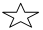 If you have not learned all 200 first grade sight words, practice your sight words each day. Use the doubles and near doubles strategies to solve these facts:2+2=___ 2+3=___3+3=___ 3+4=___4+4=___ 4+5=___5+5=___ 5+6=___6+6=___ 6+7=___7+7=___ 7+8=___8+8=___ 8+9=___Curl up and read at least three books this week to a parent. Don’t forget to add them to your reading log!Solve the following problems:There were 13 bats flying at night. Some went in to a cave. Then there were 10 left flying. How many bats went into the cave?There are 14 lollipops. Some are red and some are purple. How many of each could there be? Find more than one way to solve this.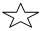 Write a personal narrative about Jump Rope for Heart. Make sure to include a topic sentence, detail sentences (using first, next, then, last), and a closing sentence. Practice blending the attached phonics words (sounding them out), grouping the words that rhyme together, and spelling these words at home. This week all of our words have a LONG E or O sound at the end of the word. These are called open vowels. The words are in a different format this week.Complete the following three-addend equations. Remember to look for ten friends or doubles to add first.3+6+7=5+3+5=2+8+8=4+6+7=9+3+1=4+8+4=2+2+4=7+3+4=Read a non-fiction book with a parent. Be a good reader of non-fiction by:Looking at the table of contents;Looking at the pictures, charts, and graphs;Looking at the headings;Reading some and then thinking  about what you read;Asking yourself questions;Making predictions and connections.Add your book to your reading log.Write a story, poem, or song using at least 5 of your phonics words. Underline the phonics words that you used in your story. Remember to begin sentences with capital letters and end them with periods!